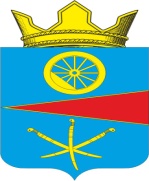 АДМИНИСТРАЦИЯ ТАЦИНСКОГО СЕЛЬСКОГО ПОСЕЛЕНИЯТацинского  района Ростовской  областиПОСТАНОВЛЕНИЕ     24 августа 2018 г.                          № 170                                    ст. ТацинскаяРассмотрев заявление и предоставленные документы гр. Поповой З.И., заключение о результатах публичных слушаний от 28.05.2018 года, предоставленные документы, руководствуясь ст. 30 Устава муниципального образования «Тацинское сельское поселение», решением Собрания депутатов Тацинского сельского поселения от 31 июля 2018г. № 100 «Об утверждении Положения о порядке проведения публичных слушаний (общественных обсуждений) по вопросам градостроительной деятельности на территории Тацинского сельского поселения» и в соответствии со ст. 40 Градостроительного кодекса РФ, Решением Собрания депутатов Тацинского сельского поселения «Об утверждении Правил землепользования и застройки Тацинского сельского поселения Тацинского района Ростовской области» от 28.09.2012 года №184 (в ред. Решения от 29.12.2016 №24),-П О С Т А Н О В Л Я Ю:1. Предоставить гр. Поповой Зинаиде Ивановне правообладателю земельного участка, расположенного по адресу: Ростовская область, Тацинский район, ст. Тацинская, ул. Лермонтова, 20 (площадью 790 кв.м, кадастровый номер 61:38:0010113:308): - разрешение на отклонение от предельных параметров разрешенного строительства - с учетом выступа за границу в пределах которой разрешается строительство на 1,04 м со стороны земельного участка, расположенного по адресу: Ростовская область, Тацинский район, ст. Тацинская, ул. Лермонотова,18, при условии выполнения требований свода правил 4.13130.2013 «Системы противопожарной защиты. Ограничение распространения пожара на объектах защиты. Требования к объемно-планировочным и конструктивным решениям».2. Контроль за исполнением настоящего постановления  оставляю за собой.И.о. Главы Администрации  Тацинскогосельского поселения                                                         В.А. ПономаревО предоставлении гр. Поповой Зинаиде Ивановне разрешения на отклонение от предельных параметров разрешенного строительства, реконструкции объектов капитального строительства по адресу: Ростовская область, Тацинский район, ст. Тацинская, ул. Лермонтова,20